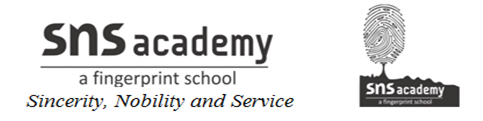  July Monthly Test (2019-20)Grade :  VIl                                           English                                                     Marks:40Date :  31.07.2019                                                                                                  Time: 1hour(Section A: Reading-10 Marks)I. Read the poem given below and answer the questions1 to 5 that follow.                         (5) 	HARM NO LIVING THINGHarm no living thingLet your hand harm no living thingTread not on busy ant or things thatCrawl or Creep Cause no mischief to those that fly.Leave in peace watery creatures.Renew your spirit, soul and energy from Provided plantsThat cure and healForbid your mind from searching greedFor only more is enough.                          Questions1.  Name at least five plants cure and heal.2. Which line in the poem conveys the meaning which is similar to this sentence- “People should not destroy nature by constantly taking more and more from it”.3. How can one renew his/her spirit, soul and energy?4. The word ‘mischief’ in the poem means____________.5. How are the ants described in the poem?II. Read the text and answer the questions:                                                                          (5)A Special Christmas PresentDavid wants to buy a Christmas present for a very special person, his mother. David's father gives him $5.00 a week pocket money and David puts $2.00 a week into his bank account. After three months David takes $20.00 out of his bank account and goes to the shopping mall. He looks and looks for a perfect gift. Suddenly he sees a beautiful brooch in the shape of his favourite pet. He says to himself, "My mother loves jewellery, and the brooch costs only $17.00." He buys the brooch and takes it home. He wraps the present in Christmas paper and places it under the tree. He is very excited and he is looking forward to Christmas morning to see the joy on his mother's face.But when his mother opens the present she screams with fright because she sees a spider. Choose the best option:a. What does David buy for his mother? A) ring 		B) a brooch 		C) a spiderb. What does David do with the present when he takes it home?A) He gives it to his mother       B) He is very excited     C) He wraps it in Christmas paper  	c. Why does David's mother scream?A) because the present is beautiful   B) because she doesn't like Christmas presents C) because she thinks it is a real spiderd. Why does David buy a spider brooch?A) because spider is his favourite pet  B) because he loves Christmas C) because he wanted to scare his mothere. Where does David put the present on Christmas Eve?A) under his pillow      B) under a spider     C) under the Christmas tree(Section B: Writing and Grammar-15 Marks)III. a.You are Rohit/Rohini, residing at Srivatsa Gardens, Coimbatore. Your friend’s family has plans to move from Delhi to Coimbatore. He has been asking you details about your school. Write to him a letter in detail about the facilities available in your school.                                  (5)b. Design a poster for a Tree Plantation Campaign being organized by the Environment Club of your school.                                                                                                                                  (4)IV. Identify the errors underline and write the correct word:                                                  (4)                                                                                                  a. The hen has laid six eggs. b) I have seen him a moment ago.   c) They discussed about the whole matter. d) We are playing tennis every day.V. Rearrange the following words/phrases to form meaningful sentences.                       (2)a) very /health/ good /yoga/ is /forb) book/ the/ is /museum/ next/ store/ to / the (Section C: Literature-15 Marks)VI. Read the extract given below and answer the questions that follow:                            (4)                            The moist east wind comes marching over the heath to blow its bagpipes among the bamboos.a) Write the figures of speech used in this poem lines.b) Name the poem and the poet.c) Give the Synonyms for ‘heath.’d) Why is the wind marching?VII. Answer any three of the following questions in 30-40 words:                                        (6) a) What do the flowers do in their holidays?b) What did Swaminathan look forward to doing after he handed in his paper? c) How did Anne justify being a chatterbox in her essay?d) What did George and Harris offer to pack and why?VIII. Answer the following question in 100 words:	    			                                (5) a) Reveal about the nature and character of Anne Frank from “The Diary of Anne Frank”